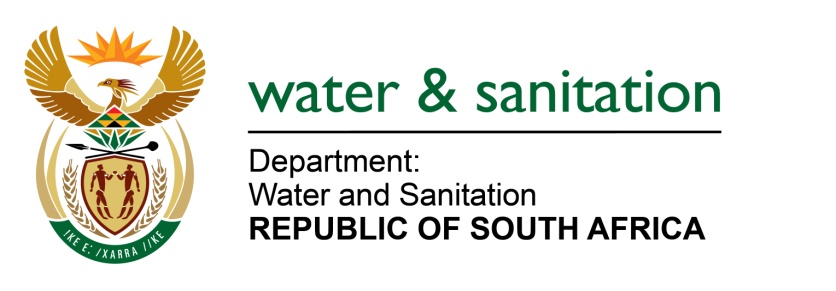 NATIONAL ASSEMBLYFOR WRITTEN REPLYQUESTION NO 562DATE OF PUBLICATION IN INTERNAL QUESTION PAPER: 3 MARCH 2023(INTERNAL QUESTION PAPER NO. 6)562.	Ms M L Pietersen (ANC) to ask the Minister of Water and Sanitation:(a) What is the total number of historically disadvantaged persons and communities that have benefited from water use licences in terms of geographical spread issued by his department and (b) in which provinces has his department issued the highest number of licences?	NW622EMINISTER OF WATER AND SANITATION The total number of licences issued to historically disadvantaged persons and communities is as follows: KwaZulu-Natal province is where the highest number of licences were issued to Historically Disadvantaged Individuals.  ---00O00---REGIONAL OFFICENUMBER OF HDI’S ISSUED WITH LICENCESEastern Cape197Free State19Gauteng5KwaZulu-Natal1388Limpopo647Mpumalanga113North West27Northern Cape46Western Cape8Grand Total2450